	Media Form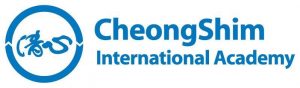 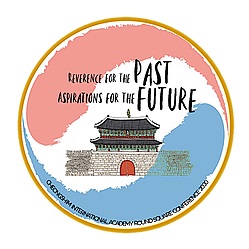 Please read the following form carefully. There are two sections. Please only complete the section that is relevant to your decision regarding the use of your/your child's image by CheongShim International Academy and Round Square.Section One: I agree to the use of my/my child's image.By signing this document, I ________________________ (parent/legal guardian),  of _____________________________ (delegate's full name), do hereby:Give consent for CheongShim International Academy to take photographs, video, or audio recordings of me/my child during the Reverence for the Past, Aspirations for the Future CheongShim International Academy Round Square Conference taking place March 9-14, 2020. I understand that this may include at locations away from the main conference site, such as at Incheon International Airport or in Seoul.Additionally give consent for CheongShim International Academy to use such images or audio recordings for any purpose that it so wishes, including but not limited to, marketing, brochures, website, national media, and so on. Additionally give consent for Round Square  to use such images or audio recordings for any purpose that it so wishes, including but not limited to, marketing, brochures, website, national media, and so on. Full name of delegate _________________ __________________________________________Name of parent/legal guardian (if applicable) _________________________________________Name of School _________________________________________________________________Signature of parent/legal guardian _________________________________________________Signature of delegate (if adult) _____________________________________________________Date _________________________________________________________________________Section Two: I disagree to the use of my/my child's image.By signing this document, I ________________________ (parent/legal guardian),  of _____________________________ (delegate's full name), do hereby:Formally disagree to the use of my/my child's image and/or voice recording in all circumstances.Understand that there may be circumstances whereby me/my child is captured unintentionally. It is thus my/my child's responsibility to make it known to the relevant individuals that they do not wish to be photographed/filmed/recorded prior to the recording being actualized.Understand that it is my responsibility to request removal of my/my child's image from any material published after the fact that unintentionally contains me/my child. Such requests should be made to CheongShim International Academy's Round Square Representative Mr. Liam Birch at: liambirch@cheongshim.comFull name of delegate _________________ __________________________________________Name of parent/legal guardian (if applicable) _________________________________________Name of School _________________________________________________________________Signature of parent/legal guardian _________________________________________________Signature of delegate (if adult) _____________________________________________________Date _________________________________________________________________________